FOR IMMEDIATE RELEASE (Sept. 23, 2016)NASHVILLE, Tenn. (TSU News Service) —Tennessee State University President Glenda Glover issued the following statement today on the death of former TSU Track and Field Coach Ed Temple: "Words cannot in any fashion or manner express how deeply saddened we are over the loss of our beloved Ed Temple. The TSU family has truly lost a precious gem and contributor to the history and legacy that is TSU. Most importantly, our hearts go out to his family. Coach Temple was a global icon in the world of track and field. His accomplishments are unparalleled and continue to resonate even today on our campus and with any organization participating in the sport. Of the 40 athletes Coach Temple trained and had participate in the Olympics, 100 percent of them received college degrees. This speaks to his greatness and impact. He was a legend of a man. I am so very thankful and proud of all he did for the university. Tennessee State will always remember Ed Temple, the man and the coach.” ###Department of Media Relations
Tennessee State University
3500 John Merritt Boulevard
Nashville, Tennessee 37209
615.963.5331About Tennessee State UniversityWith more than 9,000 students, Tennessee State University is Nashville’s only public university, and is a comprehensive, urban, co-educational, land-grant university offering 38 undergraduate, 25 graduate and seven doctoral programs. TSU has earned a top 20 ranking for Historically Black Colleges and Universities according to U.S. News and World Report, and rated as one of the top universities in the country by Washington Monthly for social mobility, research and community service. Founded in 1912, Tennessee State University celebrated 100 years in Nashville during 2012. Visit the University online at www.tnstate.edu.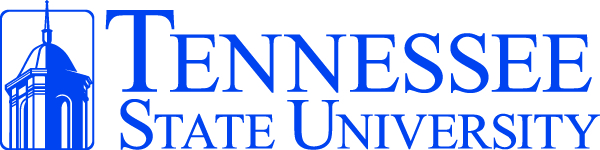 